COURS 13 – SECONDE –GEOGRAPHIE - MARS 2020		Mme NEINECours 1/3 du chapitre 4 · L'Afrique australe : un espace en profonde mutation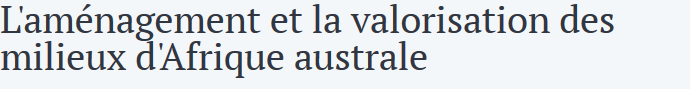 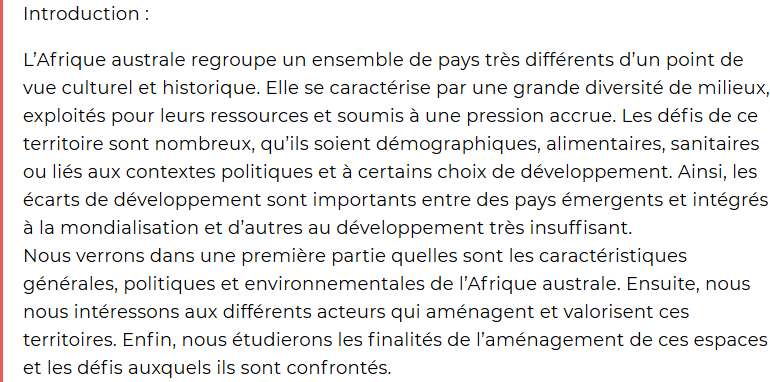 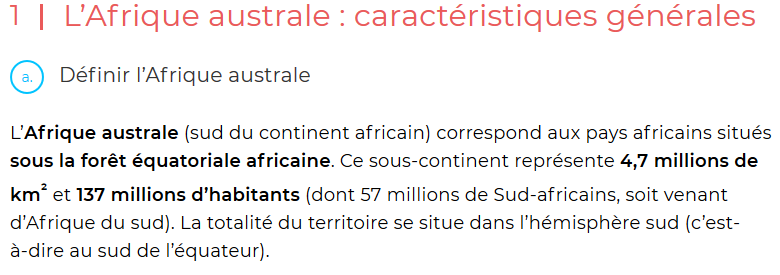 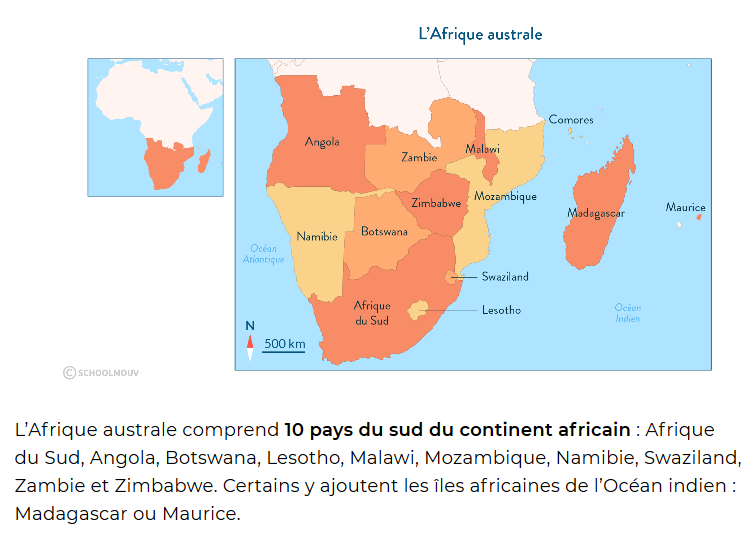 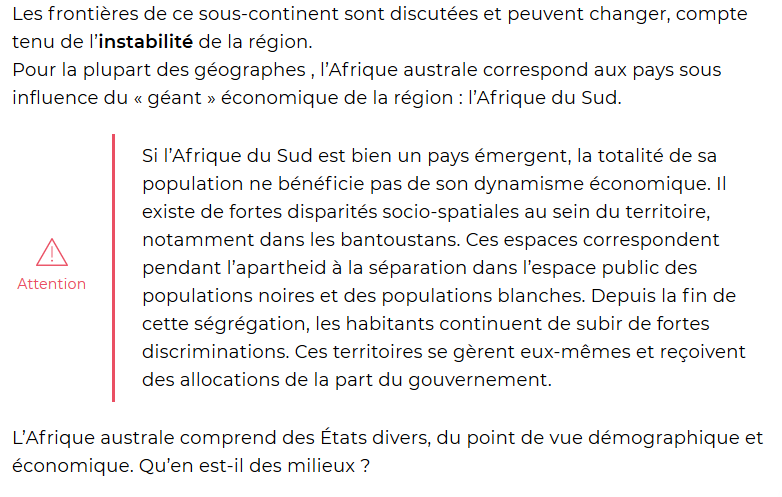 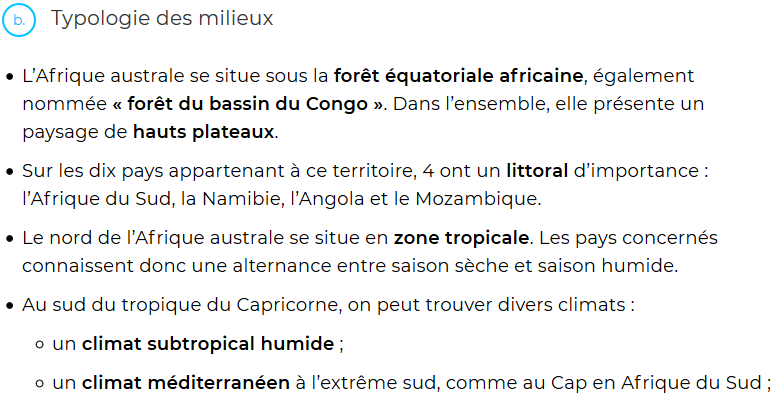 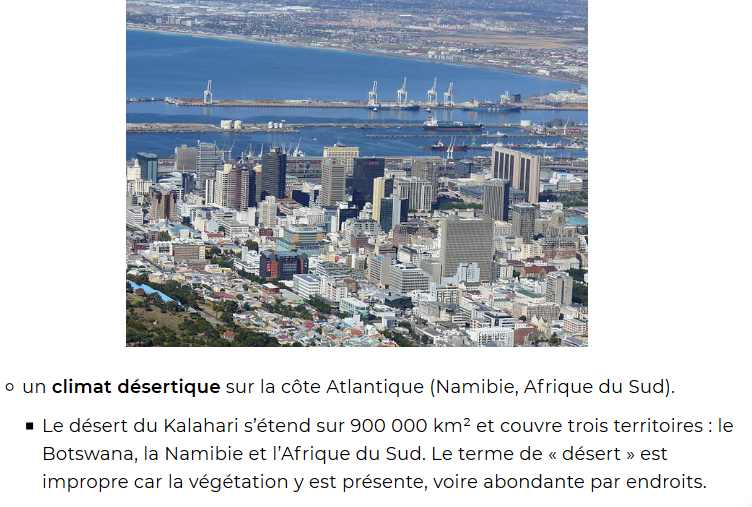 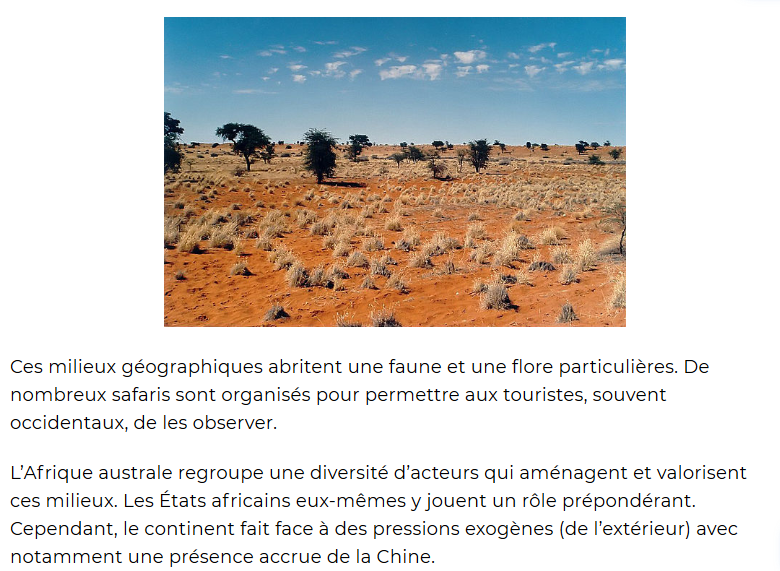 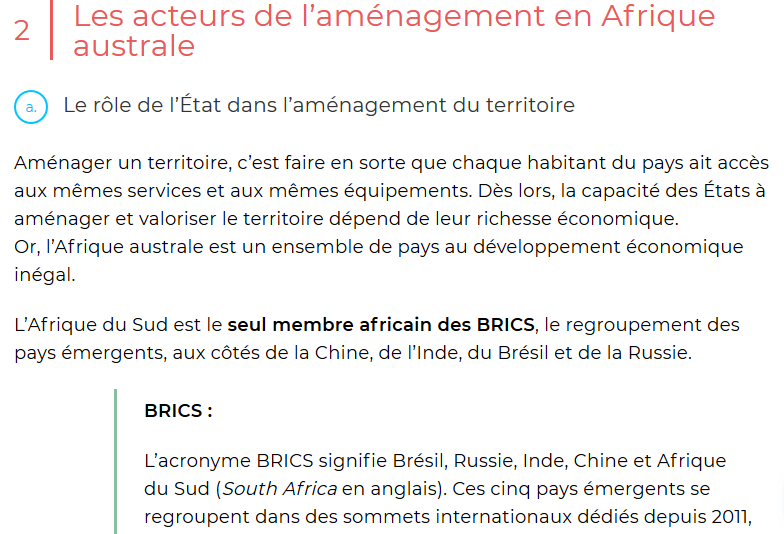 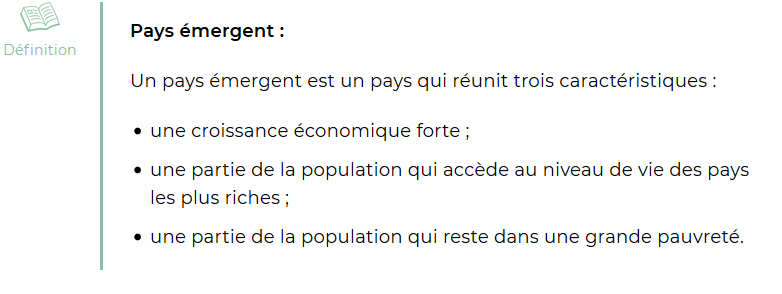 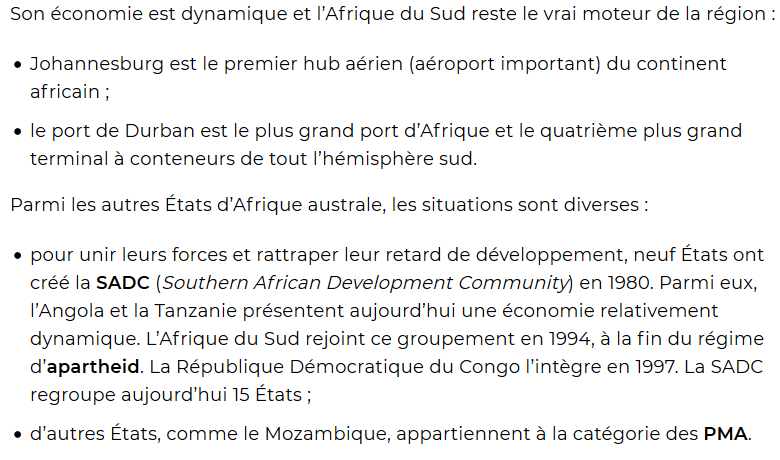 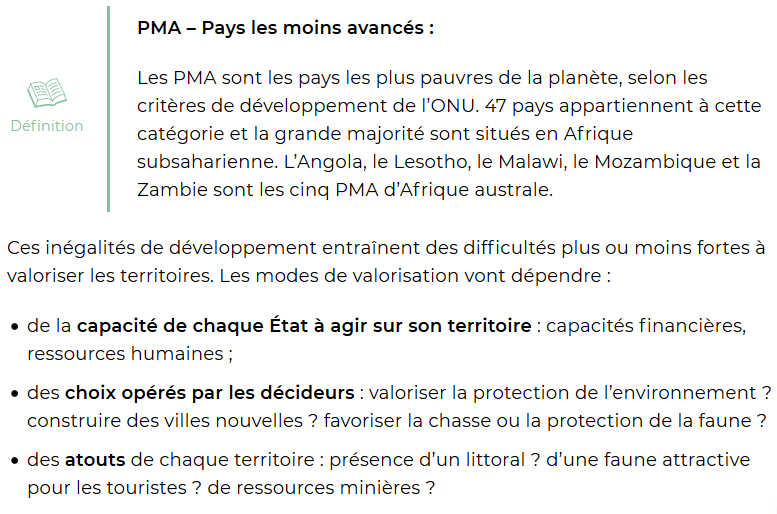 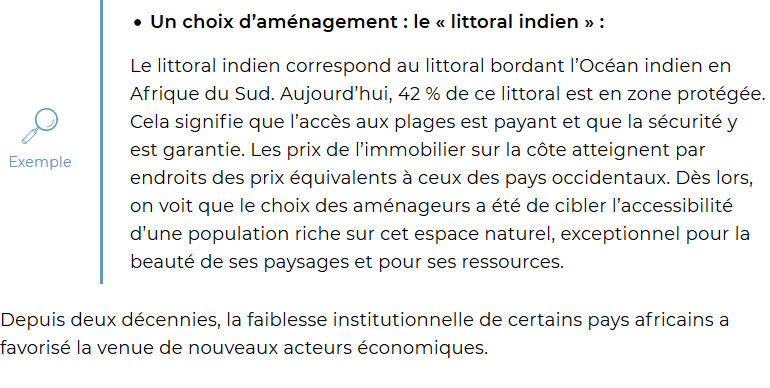 